4º ANOATIVIDADES PARA 12 a 16 JULHO DE 2021 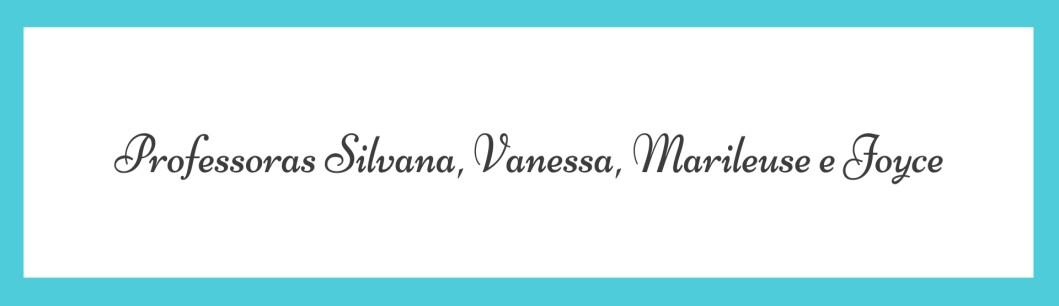 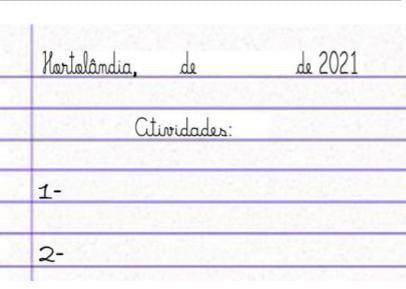 Para realizar as atividades do livro, vamos interagir! Bom final de semana!!!!SEXTA-FEIRA, 16/07 – PORTUGUÊS*A atividade deve ser realizada com a ajuda de um adulto**Você pode substituir qualquer fruta da lista por outra que tenha em sua casa. Agora responda em seu caderno:Qual o título do texto?O texto que você acabou de ler é uma receita culinária. Para que serve uma receita culinária?A receita culinária é dividida em duas partes. Quais são elas? Para que serve cada uma das partes?Você já preparou alguma receita antes? Conte em poucas linhas o que achou da experiência.DIA DA SEMANAROTINA DIÁRIADESCRIÇÃO DAS ATIVIDADESSegunda-feira12/07      Leitura diária: Histórias que acabam aqui (Arquivo em PDF encaminhado aos pais via WhatsApp).Matemática: Realize as atividades do livro pis de matemática “Regularidades na multiplicação” – página 131.Educação Física: Que tal se exercitar um pouquinho? Dê uma olhadinha no PORTAL, na atividade preparada pelo professor de Educação Física!Terça-feira13/07 Leitura diária: Histórias que acabam aqui (Arquivo em PDF encaminhado aos pais via WhatsApp)História: Observe as páginas 96 e 97 do livro Buriti de História “Tomar banho e fazer a higiene pessoal” e responda as perguntas 1 e 2; leia o texto “A população brasileira”, página 98 e realize as atividades 1, 2 e 3 – página 99. Inglês: Hoje é dia de aprender uma nova língua: vamos estudar Inglês! Dê uma olhadinha no PORTAL, na aula Tema: TEMA: FAMILY (Família) página 31, que a teacher preparou para você!  Quarta-feira 14/07Leitura diária: Histórias que acabam aqui (Arquivo em PDF encaminhado aos pais via WhatsApp)Geografia: Observe as páginas 76 e 77 do livro Buriti de Geografia “A população brasileira”; leia os textos “Todos nós fazemos parte da população” entre as páginas 78 a 81 e responda as perguntas de 1 a 5.Arte: Que tal fazer uma atividade de arte e exercitar a criatividade? Dê uma olhadinha na atividade de Arte em nosso PORTAL.Quinta-feira15/07Leitura diária: Histórias que acabam aqui (Arquivo em PDF encaminhado aos pais via WhatsApp)Ciências: Cegou a hora de revisar o conteúdo brincando. Realize juntamente com a sua família o “Jogo da cadeia alimentar” disponível nas páginas 76 e 77 do livro de Ciências. Envie foto da brincadeira para a sua professora! Sexta-feira16/07Leitura diária: Histórias que acabam aqui (Arquivo em PDF encaminhado aos pais via WhatsApp)Português: Prepare a receita com a ajuda de um adulto, registre as respostas e envie foto para a sua professora!Salada de FrutasIngredientes 2 maçãs1 banana1 fatia de mamão½ laranjaModo de fazerPique todas as frutas em cubinhos, exceto a laranja.Esprema a laranja e misture o suco com as frutas.